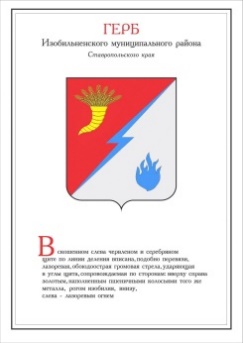 ПОСТАНОВЛЕНИЕПРЕДСЕДАТЕЛЯ ДУМы ИЗОБИЛЬНЕНСКОГО городского округа СТАВРОПОЛЬСКОГО КРАЯ28 октября 2022 года                 г. Изобильный                                      №2О внесении изменения в подпункт 9 пункта 4.2. Положения о кадровом резерве для замещения вакантных должностей муниципальной службы в Думе Изобильненского городского округа Ставропольского края, утвержденного постановлением председателя Думы Изобильненскогогородского округа Ставропольского края от 14 июня 2018 года№20В соответствии с Федеральным законом от 30 апреля 2021 года №116-ФЗ «О внесении изменений в отдельные законодательные акты Российской Федерации», частью 5 статьи 28, частью 7 статьи 29 Устава Изобильненского городского округа Ставропольского края  ПОСТАНОВЛЯЮ:1. Внести в подпункт 9 пункта 4.2. Положения о кадровом резерве для замещения вакантных должностей муниципальной службы в Думе Изобильненского городского округа Ставропольского края, утвержденного постановлением председателя Думы Изобильненского городского округа Ставропольского края от 14 июня 2018 года №20 (с изменениями, внесенными постановлениями председателя Думы Изобильненского городского округа Ставропольского края от 28 мая 2019 года №6, от 27 декабря 2021 года №13) следующее изменение, изложив его в следующей редакции: «9) прекращение гражданства Российской Федерации либо гражданства (подданства) иностранного государства - участника международного договора Российской Федерации, в соответствии с которым иностранный гражданин имеет право находиться на муниципальной службе, приобретение гражданства (подданства) иностранного государства либо вида на жительство или иного документа, подтверждающего право на постоянное проживание гражданина на территории иностранного государства, если иное не предусмотрено международным договором Российской Федерации;».2. Настоящее постановление вступает в силу после дня его официального опубликования (обнародования).А.М. Рогов